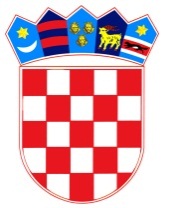            REPUBLIKA HRVATSKAOSJEČKO-BARANJSKA ŽUPANIJA            OPĆINA ŠODOLOVCI           Jedinstveni upravni odjelKLASA: 021-05/21-02/3URBROJ: 2121/11-03-21-1Šodolovci, 10. lipnja 2021.	Na temelju članka 87. stavak 1. Zakona o lokalnim izborima („Narodne novine“ broj 144/12, 121/16, 98/19, 42/20, 144/20 i 37/21) pročelnica Jedinstvenog upravnog odjela Općine Šodolovci sazivaKONSTITUIRAJUĆU SJEDNICU OPĆINSKOG VIJEĆA OPĆINE ŠODOLOVCIza četvrtak, 17. lipnja 2021. godine u 18.00 sati u prostorijama Općine Šodolovci, u Šodolovcima, Ive Andrića 3, za koju predlažem slijedećiD n e v n i  r e d:Izbor predsjednika i članova Mandatnog povjerenstva,Izvješće Mandatnog povjerenstvaSvečana prisega članova općinskog vijećaIzbor predsjednika i članova Odbora za izbor i imenovanjaIzbor predsjednika i potpredsjednika Općinskog vijeća                                                                                                     PROČELNICA:                                                                                              Jovana Avrić, mag. iurU slučaju nemogućnosti dolaska na sjednicu molimo Vas da o tome obavijestite Jedinstveni upravni odjel Općine Šodolovci na telefon broj 031/296-083.